Eye spy something good                   this certificate is awarded to: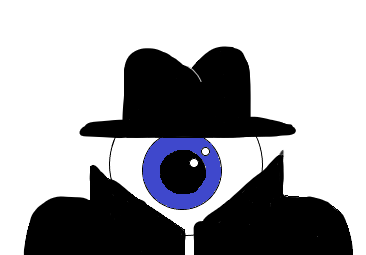  (Name)in recognition of(details)_______________________________________________________             __________________________________________Elizabeth Eagan, Certified Teacher of the Visually Impaired                     Date_______________________________________________________             __________________________________________Deidra Stephens, Low Incidence Disability Coordinator                             Date